Priorities for the WeekWeekly Calendar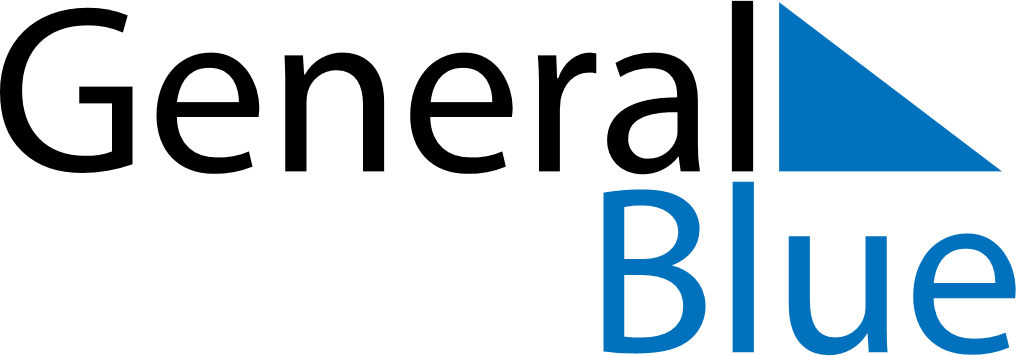 October 1, 2023 - October 7, 2023Weekly CalendarOctober 1, 2023 - October 7, 2023Weekly CalendarOctober 1, 2023 - October 7, 2023Weekly CalendarOctober 1, 2023 - October 7, 2023Weekly CalendarOctober 1, 2023 - October 7, 2023Weekly CalendarOctober 1, 2023 - October 7, 2023Weekly CalendarOctober 1, 2023 - October 7, 2023Weekly CalendarOctober 1, 2023 - October 7, 2023SUNOct 01MONOct 02TUEOct 03WEDOct 04THUOct 05FRIOct 06SATOct 076 AM7 AM8 AM9 AM10 AM11 AM12 PM1 PM2 PM3 PM4 PM5 PM6 PM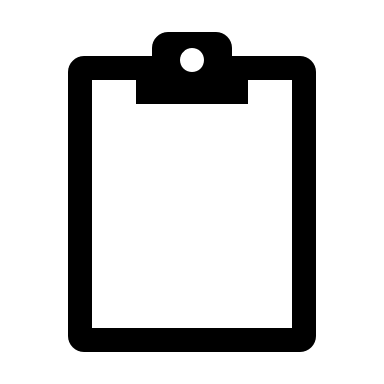 